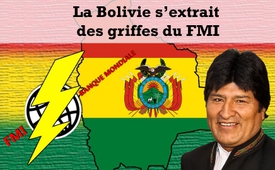 La Bolivie s’extrait des griffes du FMI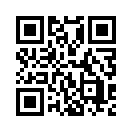 Le président bolivien Evo Morales, avait annoncé, fin novembre 2016, qu’il allait expulser du pays la Banque mondiale et le Fonds monétaire international (FMI).Le président bolivien Evo Morales, avait annoncé, fin novembre 2016, qu’il allait expulser du pays la Banque mondiale et le Fonds monétaire international (FMI). Ces deux institutions créées en 1944 sont soumises à l’influence aussi bien du gouvernement des États-Unis que de la célèbre dynastie de banquiers que sont les Rothschild. L’expert économique suisse, Peter König, affirme que l’objectif de ces deux institutions banquières est d’exercer une forte pression sur les États afin qu’ils ouvrent leur économie à l’influence des grands groupes industriels par le démantèlement des réglementations étatiques. Lorsque les gouvernements se voient ensuite contraints de sauver leur économie, exploitée et précipitée dans les déficits par ces grandes sociétés, le FMI et la Banque mondiale les attendent déjà avec des offres de crédits. Pour les obtenir, les pays doivent cependant privatiser de plus en plus de biens publics, autrement dit les céder aux grandes sociétés et perdre ainsi des pans entiers de souveraineté nationale. Dans ce processus, aucune attention n’est prêtée à la paupérisation de la population, ni au pillage de l’environnement. La Bolivie a interdit, dès 2006 déjà, la mainmise de groupes étrangers sur les ressources du sous-sol du pays. En 2008, elle expulsait du pays l’ambassadeur des Etats-Unis, devenu persona non grata.
La Bolivie donne l’exemple qu’il est possible de s’extraire des griffes des stratèges internationaux de la finance.de pa.Sources:www.contra-magazin.com/2016/11/bolivien-kickt-die-rothschild-banken-aus-demland/
www.kla.tv/8148Cela pourrait aussi vous intéresser:#FMI - www.kla.tv/FMI

#Bolivie - www.kla.tv/BolivieKla.TV – Des nouvelles alternatives... libres – indépendantes – non censurées...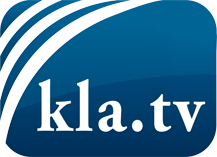 ce que les médias ne devraient pas dissimuler...peu entendu, du peuple pour le peuple...des informations régulières sur www.kla.tv/frÇa vaut la peine de rester avec nous! Vous pouvez vous abonner gratuitement à notre newsletter: www.kla.tv/abo-frAvis de sécurité:Les contre voix sont malheureusement de plus en plus censurées et réprimées. Tant que nous ne nous orientons pas en fonction des intérêts et des idéologies de la système presse, nous devons toujours nous attendre à ce que des prétextes soient recherchés pour bloquer ou supprimer Kla.TV.Alors mettez-vous dès aujourd’hui en réseau en dehors d’internet!
Cliquez ici: www.kla.tv/vernetzung&lang=frLicence:    Licence Creative Commons avec attribution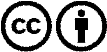 Il est permis de diffuser et d’utiliser notre matériel avec l’attribution! Toutefois, le matériel ne peut pas être utilisé hors contexte.
Cependant pour les institutions financées avec la redevance audio-visuelle, ceci n’est autorisé qu’avec notre accord. Des infractions peuvent entraîner des poursuites.